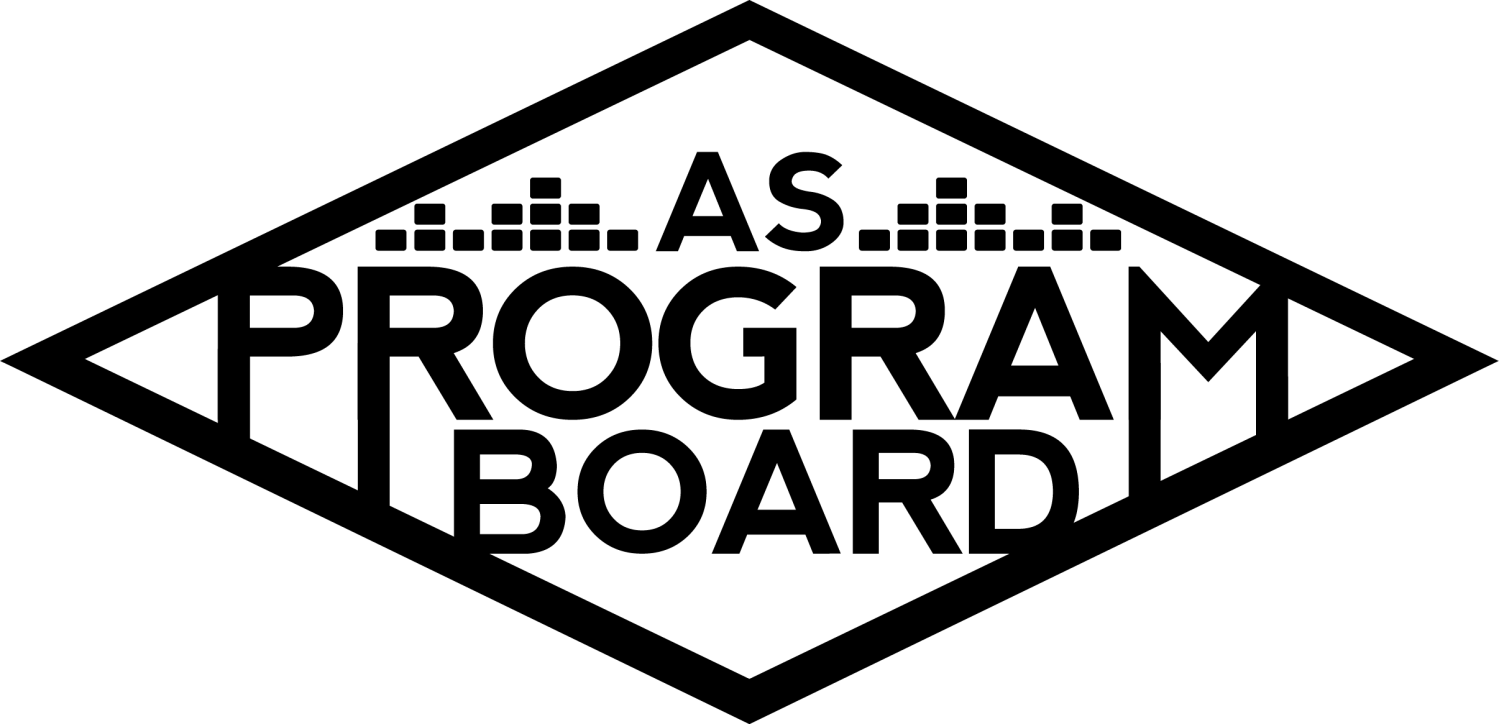 Program Board Minutes Associated Students    	                    October 12th, 2020         RemoteCALL TO ORDER: 5:08PM by Kathryn Quinones A. MEETING BUSINESSRoll CallAcceptance of excused absences, absences, early departure and proxiesMotion by Jake, second by Gabe. Consent with 13 present.B. PUBLIC FORUMC. ACCEPTANCE of AGENDA/CHANGES to AGENDA Motion by Gabe, second by Lucas.  Consent with 12 present.D.ACCEPTANCE of ACTION SUMMARY/MINUTESMotion to accept 10/05 minutes. Motion by Gabe, second by Alexis. Consent with 12 present. E. ANNOUNCEMENTSLand AcknowledgementIndigenous Peoples’ Day G. WEEK IN REVIEWCautious Clay 10/08Went really wellGreat Q and ASound was good63 unique viewers attended the event with a max of 46 at one timePub might have been stronger on this than on Welcome BackMight have been more than 63 because some people don’t watch aloneManagement should be aware that there is stable connection to the internetH. PREVIEW OF THE WEEKCultural Event 10/15Gabe is trying to see when we can announceTrying to approve contractThe questions are ready to goMonitors for chat is Jake and AlexisGabe is doing the Q and ASophie will back up for GabeWill also be taking questions from studentsGood idea to test video student interaction during this eventI. OLD BUSINESSDelirium 10/30Confirmed for 38k12k left over for an opener or another actEmily Kocis will help moderate; Adam will be backupWill be fun!!!!!Delirium 10/31Artist A updates: Steven the agent said they need more money for production costsThe offer was for 60 min but they asked for a shorter set with a Q and AShould we do a 3 act set and include Artist B?They are already pop/RNB Edm might give us a bigger drawSupportArtist C is up and coming RNB and is becoming quite popular	New album debuted at #30 on Billboard top 200. Soul food sessions are very popular on YouTube. LA basedArtist D: his album is blowing up and is all over social media but might be due to like minded people on our social feeds. His popularity could just be new album excitement and not established  GiveawayLook at the budget and see the prizesShould we do few big prizes or more smaller things People might stay home for the biggest prize so the smaller prize are still goodPromotionMaybe promote with a video directly from the artistEnter the giveaway through instaHow do we connect with the first years?Posters? Can only get them on Wednesdays or fridayWill also do a uni announcement that goes to everyoneTabling in IV with quarter sheets	 Hub Show 11/12Talking to Artist E agentDoing guided meditation and a musical setHoping to confirm soonCultural Event 11/19Artist F is ready to go just needs the paperworkWill continue on the same road from beforeAmbassadors ProgramSteadily getting applicationsDue by friday at 11;59Really effective to personally reach out to your friends or other people you think would be good at it Received 11 applications so farWould like to hire 10 ambassadors	 OBSD Until Freedom EventMD had emailed them and asked if they need our fundingThey got all the funding they neededKat and Lucas have now made a guideline document for those who are requesting money from ASPB	 J. NEW BUSINESS SASA Event They reached out to Gabe for help bringing Artist G in JanuaryAsked for help bookingStudents who have a history of sexual violence are not allowed into the eventWill not be a partnered event with usCannot keep people from attending an event while using AS fundsK. ACTION ITEMSL. FINANCIAL ACTION ITEMSDelirium 10/31 Giveaway Motion to pass $5k for the delirium give away. Motioned by Alexis, Seconded by Sophie, Consent with 11 presentM. REPORTFacebook Factory / Tuesday Slide / Thursday AdFree & For Sale postKudos  Jake for a good eventLucas for working with Kat and felt nostalgic about the officeKris for having a gorgeous babyGabe and Sophie for moderating Everyone who helped Jake w/ the eventSophie for being a nice texterThe Marilyn Report Yay for a good start to the year and looking forward to Ramy. Also super busy so send reminders and be niceThe Kris Report- Great event last week and excited to see promos for the Halloween eventsCommissioner's Report . Halloween Collab will have a meeting this week. Thanks for being amazing everyoneDeputy Commissioner’s Report . Hoping to order masks and meet with yerba mate soonCoordinators’ ReportsAdam- Jake and Kris made a production recommendation list. Also want to get rolling on stroke showsAlexis- in case Artist H is too expensive be ready with more artists good productive discussion todayCeline- Ramy Graphics are ready and getting all other graphics ready maybe a lil animationEnaiya- excited to announce Ramy and for it to happen. STOKED for tabling. Looking forward to the rest of the quarterGabe-  gonna cryJake- keep us updated with Artist E thanks for the helpSophie- sorry for being late. And working on newsletter and ambassadorsAssistants’ ReportsEmily D- working on spotify playlist coverEmily K- shoutout to everyone for getting through week 1. Excited to meet in person for tablingHalle- excited to take over on Instagram and excited for Ramy. Shoutout to Alexis for being amazingSophia- this week will be us and student suggestions for Road Trip song PlaylistSenator’s Reports Bee- Hayley-look out for AS training. senate is doing weekly BCU reports. Senate meetings on wednesdays at 6:30. OH T 1-3, R 1-2. ADJOURNMENT:   7:28PM by Kathryn Quinones Artists mentioned: Giveon, John Mulaney, Raveena, Chanel Miller, Chloe x Halle, Kiana Lede, 24kGoldn NameNote: absent (excused/not excused)arrived late (time)departed early (time)proxy (full name)NameNote:absent (excused/not excused)arrived late (time)departed early (time)proxy (full name)Adam SaltonAlexis XaKathryn Quinones Celine LiuLucas Jackson Emily DuongSophia CastroEmily KocisSophie Sharma Late arrival  @ 5:15Enaiya Judkins Hayley Slater Early departure 6:30 Gabriel Reyes Early departure 6:30 Bee Schaefer absentHalle DawiteJake Einsiedl